ИИУАНЕКС XИЗВЈЕШТАЈ О ИЗВРШЕНИМ ИСПЛАТАМА ЗА УЛАГАЊЕПодаци о клијентуПодаци о потписаним уговоримаПодаци о улагању3.1. Врста улагања* заокружити број испред врсте улагања*преписати назив пројекта из пословног плана3.2. Извори финансирања улагања3.3. Раздобље реализације улагања*навести датум почетка улагања и датум завршетка улагања Приказ исплата по фактурама*по потреби, додати реткеБосна и ХерцеговинаФедерација Босне и ХерцеговинеФедерално министарство пољопривреде,водопривреде и шумарстваХамдије Чемерлића бр. 2Сарајево 71 000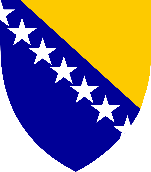 Име и презиме носиоца ППГ или назив обрта/подузећа/задругеИме и презиме носиоца ППГ или назив обрта/подузећа/задругеАдресаАдресаБрој пољопривредног газдинства (БПГ)Број пољопривредног газдинства (БПГ)Број клијента (БК)Број клијента (БК)Јединствени матични број (ЈМБ) носиоца ПГ-а/овлаштена лицаКлијент јеОбвезник ПДВ-аНије обвезник ПДВ-а(заокружити слово или подвући текст опције)Обвезник ПДВ-аНије обвезник ПДВ-а(заокружити слово или подвући текст опције)Обвезник ПДВ-аНије обвезник ПДВ-а(заокружити слово или подвући текст опције)Обвезник ПДВ-аНије обвезник ПДВ-а(заокружити слово или подвући текст опције)Обвезник ПДВ-аНије обвезник ПДВ-а(заокружити слово или подвући текст опције)Обвезник ПДВ-аНије обвезник ПДВ-а(заокружити слово или подвући текст опције)Обвезник ПДВ-аНије обвезник ПДВ-а(заокружити слово или подвући текст опције)Обвезник ПДВ-аНије обвезник ПДВ-а(заокружити слово или подвући текст опције)Обвезник ПДВ-аНије обвезник ПДВ-а(заокружити слово или подвући текст опције)Обвезник ПДВ-аНије обвезник ПДВ-а(заокружити слово или подвући текст опције)Обвезник ПДВ-аНије обвезник ПДВ-а(заокружити слово или подвући текст опције)Обвезник ПДВ-аНије обвезник ПДВ-а(заокружити слово или подвући текст опције)Обвезник ПДВ-аНије обвезник ПДВ-а(заокружити слово или подвући текст опције)Обвезник ПДВ-аНије обвезник ПДВ-а(заокружити слово или подвући текст опције)Обвезник ПДВ-аНије обвезник ПДВ-а(заокружити слово или подвући текст опције)Обвезник ПДВ-аНије обвезник ПДВ-а(заокружити слово или подвући текст опције)Обвезник ПДВ-аНије обвезник ПДВ-а(заокружити слово или подвући текст опције)Обвезник ПДВ-аНије обвезник ПДВ-а(заокружити слово или подвући текст опције)Обвезник ПДВ-аНије обвезник ПДВ-а(заокружити слово или подвући текст опције)Обвезник ПДВ-аНије обвезник ПДВ-а(заокружити слово или подвући текст опције)Обвезник ПДВ-аНије обвезник ПДВ-а(заокружити слово или подвући текст опције)Обвезник ПДВ-аНије обвезник ПДВ-а(заокружити слово или подвући текст опције)Обвезник ПДВ-аНије обвезник ПДВ-а(заокружити слово или подвући текст опције)Обвезник ПДВ-аНије обвезник ПДВ-а(заокружити слово или подвући текст опције)Обвезник ПДВ-аНије обвезник ПДВ-а(заокружити слово или подвући текст опције)Обвезник ПДВ-аНије обвезник ПДВ-а(заокружити слово или подвући текст опције)Обвезник ПДВ-аНије обвезник ПДВ-а(заокружити слово или подвући текст опције)Обвезник ПДВ-аНије обвезник ПДВ-а(заокружити слово или подвући текст опције)Обвезник ПДВ-аНије обвезник ПДВ-а(заокружити слово или подвући текст опције)Обвезник ПДВ-аНије обвезник ПДВ-а(заокружити слово или подвући текст опције)Обвезник ПДВ-аНије обвезник ПДВ-а(заокружити слово или подвући текст опције)Обвезник ПДВ-аНије обвезник ПДВ-а(заокружити слово или подвући текст опције)Назив документаБрој документаПротокол о сарадњи(између Развојне банке Федерације Босне и Херцеговине и Федералног министарства пољопривреде, водопривреде и шумарства)Уговор о додјели кредита(између Развојне банке Федерације Босне и Херцеговине и клијента)Уговор о коришћењу средстава новчане подршке(између Федералног министарства пољопривреде, водопривреде и шумарства и клијента)Р.б.Улагање у1.Пољопривредне машине и прикључне уређаје2.Пољопривредну опрему3.Расплодну стоку4.Изградњу или проширење и опремање грађевинских објеката у функцији пољопривреде односно прехрамбене индустрије5.Подизање вишегодишњих насада6.Легализацију грађевинских објеката и испуњавање околишних стандардаНазив пројектаР.б.Извор финансирањаИзнос у КМ1.Средства клијента2.Кредит Развојне банке3.Подршка Федералног министарства пољопривреде4.Остало4.УКУПНОР.б.Почетак улагањаЗавршетак улагања1.Р.б.Број фактуреИзнос у КМ, ЕУР и сл.(Унијети износ у валути са фактуре) Износ у КМ, ЕУР и сл.(Унијети износ у валути са фактуре) Р.б.Број фактуреСа ПДВ-омБез ПДВ-а1.2.3.4.5....УКУПНОРАЗВОЈНА БАНКА ФЕДЕРАЦИЈЕ БОСНЕ И ХЕРЦЕГОВИНЕ_____________________________________(Одговорно лице /Потпис и печат)Број: ______________________